PERFILES PROFESIONALES DEL PERSONAL REQUERIDO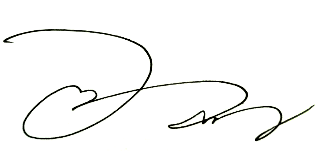 JONATAN A. SANCHEZ CARDOZOARQUITECTO ADSCRITO A LA DIRECCIÓN DE BIENES Y SERVICIOSTranscriptor: Arq. Jonatán Sánchez.32.1-18.3CARGOCANTPROFESIÓNPERFIL PROFESIONALEXPERIENCIA PROFESIONALDIRECTOR DE REVISION EXTERNA” A “DIRECTOR DE INTERVENTORIA A LA CONSULTORIA F-CTC 312 DE 2019 1INGENIERO CIVILIngeniero civil con matricula profesional y posgrado en diseño de estructuras.Indispensable anexar certificado de vigencia y antecedentes disciplinarios expedido por el COPNIA (Consejo Profesional Nacional de Ingeniería).GENERAL: En el ejercicio de su profesión deberá contar con mínimo 12 años contados a partir de la expedición de la matricula profesional. ESPECIFICA: Anexar una (1) certificación específica como asesor o profesional experto en diseño de estructuras en contratos de estudios y diseños  o interventoría a diseños de edificaciones categorizadas en la NSR-10, titulo A  en el Grupo de Uso III – Edificaciones de Atención a la Comunidad (salvo literales B, C, E y F) o Edificaciones Indispensables - Grupo de Uso IV (únicamente literal A) del A.2.5.1.2 y A.2.5.1.3 o categorizadas como grupo C o D de acuerdo con el decreto 2090 de 1989 y que sumado su valor sea igual o superior al presupuesto oficial y sumada el área cubierta certificada, sea igual o superior a 2000m2.REVISOR GEOTECNISTA1INGENIERO CIVILIngeniero civil con matricula profesional vigente y posgrado en geotecnia.Indispensable anexar certificado de vigencia y antecedentes disciplinarios expedido por el COPNIA (Consejo Profesional Nacional de Ingeniería)GENERAL: En el ejercicio de su profesión deberá contar con mínimo 10 años como profesional contados a partir de la expedición de la matricula profesional. ESPECIFICA: Anexar máximo una (1) certificación específica como asesor o profesional experto en Geotecnia en contratos de estudios y diseños o interventoría a diseños de edificaciones categorizadas en la NSR-10, titulo A  en el Grupo de Uso III – Edificaciones de Atención a la Comunidad (salvo literales B, C, E y F) o Edificaciones Indispensables - Grupo de Uso IV (únicamente literal A) del A.2.5.1.2 y A.2.5.1.3 o categorizadas como grupo C o D de acuerdo con el decreto 2090 de 1989 y que sumado su valor sea igual o superior al presupuesto oficial y sumada el área cubierta certificada, sea igual o superior a 2000m2.REVISOR DEL SISTEMA ELÉCTRICO, CORRIENTE NORMAL, REGULADA E ILUMINACIÓN.1INGENIERO ELECTRICISTAIngeniero Electricista con matricula profesional vigente.Indispensable anexar certificado de vigencia y validez de la matricula profesional expedido por el  Consejo Profesional Nacional De Ingenierías Eléctrica, Mecánica Y Profesionales AfinesGENERAL: En el ejercicio de su profesión deberá contar con mínimo 10 años como profesional contados a partir de la expedición de la matricula profesional. ESPECIFICA: Anexar máximo una (1) certificación específica como profesional experto Electricista de  contratos de estudios y diseños o interventoría a diseños de edificaciones categorizadas en la NSR-10, titulo A  en el Grupo de Uso III – Edificaciones de Atención a la Comunidad (salvo literales B, C, E y F) o Edificaciones Indispensables - Grupo de Uso IV (únicamente literal A) del A.2.5.1.2 y A.2.5.1.3 o categorizadas como grupo C o D de acuerdo con el decreto 2090 de 1989 y que sumado su valor sea igual o superior al presupuesto oficial y sumada el área cubierta certificada, sea igual o superior a 2000m2.REVISOR DEL SISTEMA, VOZ Y DATOS, CCTV Y T.V.1INGENIERO ELECTRONICO, INGENIERO DE SISTEMAS O INGENIERO DE TELECOMUNICACIONESIngeniero electrónico, Ingeniero de sistemas o ingeniero de telecomunicaciones con matricula profesional vigente.Indispensable anexar certificado de vigencia y validez de la matricula profesional o documento equivalente, según la entidad que la expida.GENERAL: En el ejercicio de su profesión deberá contar con mínimo 10 años como profesional contados a partir de la expedición de la matricula profesional. ESPECIFICA: Anexar máximo una (1) certificación específica como profesional experto en el ejercicio de su profesión en  contratos de estudios y diseños o interventoría a diseños de edificaciones categorizadas en la NSR-10, titulo A  en el Grupo de Uso III – Edificaciones de Atención a la Comunidad (salvo literales B, C, E y F) o Edificaciones Indispensables - Grupo de Uso IV (únicamente literal A) del A.2.5.1.2 y A.2.5.1.3 o categorizadas como grupo C o D de acuerdo con el decreto 2090 de 1989 y que sumado su valor sea igual o superior al presupuesto oficial y sumada el área cubierta certificada, sea igual o superior a 2000m2.REVISOR PARA SISTEMA HIDRO-SANITARIO, PLUVIAL, DE ALCANTARILLADO Y RED CONTRA INCENDIOS1INGENIERO CIVIL Ingeniero civil con posgrado en hidráulica con matricula profesionalIndispensable anexar certificado de vigencia y antecedentes disciplinarios expedido por el COPNIA (Consejo Profesional Nacional de Ingeniería)GENERAL: En el ejercicio de su profesión deberá contar con mínimo 10 años como profesional contados a partir de la expedición de la matricula profesional. ESPECIFICA: Anexar máximo una (1) certificación específica como profesional experto en el ejercicio de su profesión en  contratos de estudios y diseños o interventoría a diseños de edificaciones categorizadas en la NSR-10, titulo A  en el Grupo de Uso III – Edificaciones de Atención a la Comunidad (salvo literales B, C, E y F) o Edificaciones Indispensables - Grupo de Uso IV (únicamente literal A) del A.2.5.1.2 y A.2.5.1.3 o categorizadas como grupo C o D de acuerdo con el decreto 2090 de 1989 y que sumado su valor sea igual o superior al presupuesto oficial y sumada el área cubierta certificada, sea igual o superior a 2000m2.REVISOR PARA PRESUPUESTO, PROGRAMACIÓN Y ESPECIFICACIONES TECNICAS1INGENIERO CIVIL O ARQUITECTOIngeniero civil  o arquitecto con matricula profesionalIndispensable anexar certificado de vigencia y antecedentes disciplinarios expedido por el COPNIA (Consejo Profesional Nacional de Ingeniería) o expedido por el CPNAA (Consejo Profesional nacional de Arquitectura y sus Profesiones Auxiliares) según sea el casoGENERAL: En el ejercicio de su profesión deberá contar con mínimo 5 años como profesional contados a partir de la expedición de la matricula profesional. ESPECIFICA: Anexar máximo una (1) certificación específica como profesional experto en presupuesto, programación y especificaciones técnicas en  contratos de estudios y diseños o interventoría a estudios y diseños de edificaciones categorizadas en la NSR-10, titulo A  en el Grupo de Uso III – Edificaciones de Atención a la Comunidad (salvo literales B, C, E y F) o Edificaciones Indispensables - Grupo de Uso IV (únicamente literal A) del A.2.5.1.2 y A.2.5.1.3 o categorizadas como grupo C o D de acuerdo con el decreto 2090 de 1989 y que sumado su valor sea igual o superior al presupuesto oficial y sumada el área cubierta certificada, sea igual o superior a 2000m2.